Демоверсия промежуточной аттестации по математике в 8 классе в 2022-2023 учебном году(задания в формате ОГЭ)Найдите значение выражения: 2,4 + 0,241,2             Ответ:____________________ Решите уравнение: - 9(8-9х) = 4х + 5Ответ:____________________На координатной прямой отмечены точки A, B, C, D. Одна из них соответствует числу    .Какая это точка?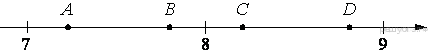  1) точка A   2) точка B   3) точка C    4) точка DНайдите значение выражения  . 1)   360           2)          3)           4)   Решите уравнение   .Если корней несколько, запишите их в ответ без пробелов в порядке возрастания.Ответ:____________________Чашка, которая стоила 70 рублей, продаётся с 10%-й скидкой. При покупке 12 таких чашек покупатель отдал кассиру 1000 рублей. Сколько рублей сдачи он должен получить?Ответ:____________________В первом ряду кинозала 25 мест, а в каждом следующем на 2 места больше, чем в предыдущем. Сколько мест в 7 ряду?Ответ:____________________В фирме «Эх, прокачу!» стоимость поездки на такси (в рублях) рассчитывается по формуле C = 150 + 11 · (t − 5), где t — длительность поездки, выраженная в минутах (t > 5). Пользуясь этой формулой, рассчитайте стоимость 11-минутной поездки.Ответ:____________________Решите неравенство  .1)   ;   2)   ; 3)   ; 4)  .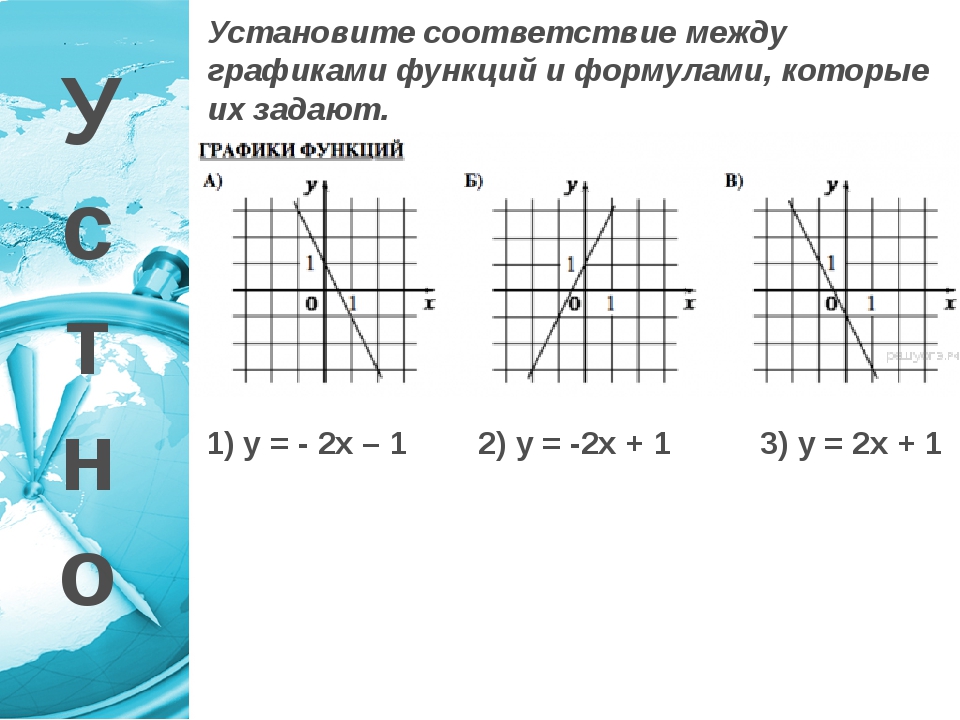 Вычислите: . Ответ: ________________________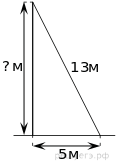 Пожарную лестницу длиной 13 м приставили к окну пятого этажа дома. Нижний конец лестницы отстоит от стены на 5 м.На какой высоте расположено окно? Ответ дайте в метрахОтвет:____________________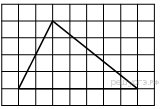 На клетчатой бумаге с размером клетки 1×1 изображён треугольник. Найдите его площадь.Ответ:____________________Какие из следующих утверждений верны? 1) Если в параллелограмме диагонали равны и перпендикулярны, то этот параллелограмм — квадрат.2) Сумма смежных углов равна 180°.3) Любая высота равнобедренного треугольника является его биссектрисой. Если утверждений несколько, запишите их номера в порядке возрастания.Ответ:____________________Модуль АлгебраАБВМодуль «Геометрия»